Юго-Западный государственный университетФакультет государственного управления и международных отношенийКафедра МОГУ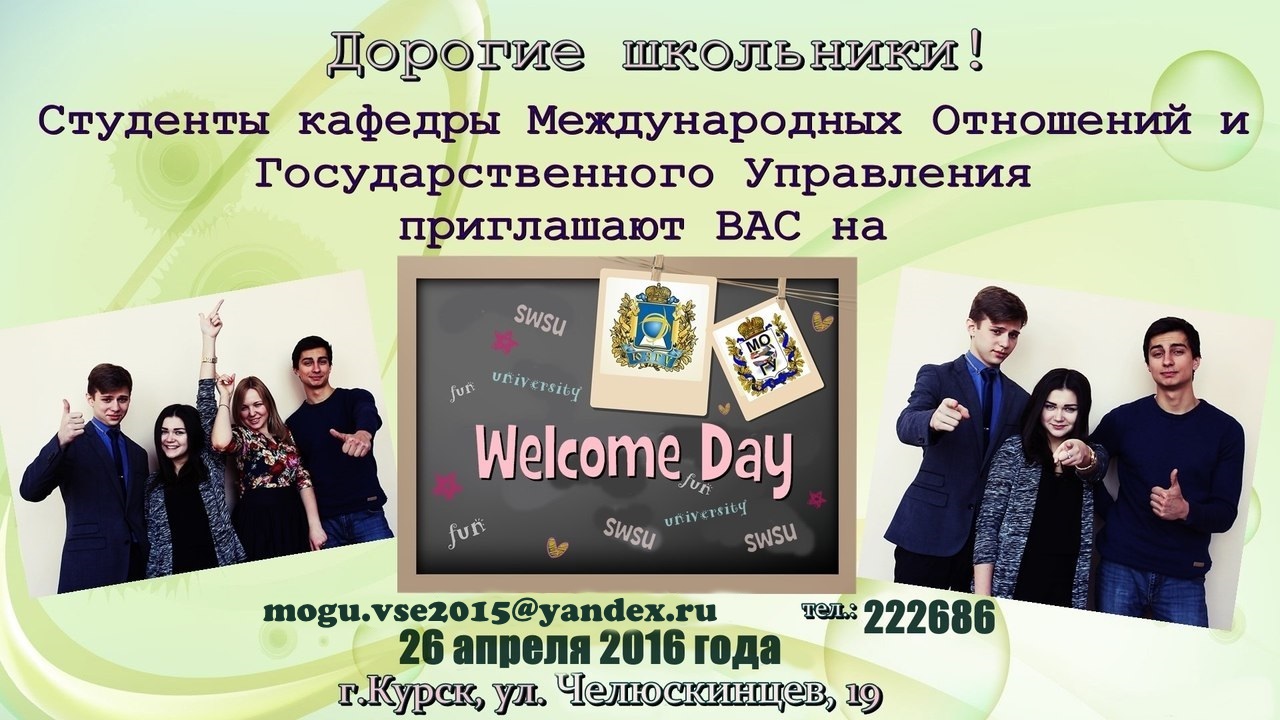 ИНФОРМАЦИОННОЕ ПИСЬМОДорогие школьники, учащиеся СПО, учителя, преподаватели и родители!Кафедра международных отношений и государственного управления  Юго-Западного государственного университета приглашает Вас  посетить26 апреля  2016 года Welcome Day кафедры МОГУ.Welcome Day – это не просто день открытых дверей, где рассказывают о том, как поступить в вуз. Мы хотим Вам дать почувствовать, что значит, быть нашим студентом, поэтому приглашаем:сесть за вузовскую парту, поучаствовать в практических и лекционных занятиях вместе с нашими студентами, включиться в обсуждении тем, выполнение заданий и получить свои первые студенческие отметки.  У Вас появляется уникальный шанс:-  узнать вузовскую жизнь изнутри, - познакомиться с преподавателями и студентами кафедры МОГУ, - понять, чем наши направления подготовки отличаются от остальных,- найти новых друзей и единомышленников.В этот день также вы сможете больше узнать об организуемых кафедрой МОГУ объединениях  и занятиях для школьников,  принять участие в  тематических семинарах, подготовленных студентами.Что нужно сделать, чтобы стать участником Welcome Day кафедры МОГУ?Познакомиться с расписанием и анонсом занятий (Приложение № 1, 2).Выбрать  занятия и семинары, в которых вы хотите принять участие.Заполнить заявку (Приложение 3)  и прислать ее на электронный адрес: mogu.vse2015@yandex.ru до 20 апреля. Вам будет выслано приглашение.26 апреля с приглашением приехать в корпус  ЮЗГУ по ул. Челюскинцев, 19. Пройти регистрацию и приступить к занятиям.Принимаем коллективные заявки от классных руководителей.Организаторы: кафедра международных отношений и государственного управления ЮЗГУКонтактное лицо: организатор Черкасова Наталья Николаевна, доцент кафедры международных отношений и государственного управления8-906-693-40- 14mogu.vse2015@yandex.ruАнонс занятийЗаявка участника Welcome Day кафедры МОГУ*Если предполагается присутствие учителя или классного руководителя на мероприятии, укажите его ФИО и контактный телефон.**Количество открытых занятий может меняться от числа заявокВыбранные занятия вносите в данную таблицуВнимание! Дед-лайн  20 апреля. РАСПИСАНИЕ ЗАНЯТИЙРАСПИСАНИЕ ЗАНЯТИЙРАСПИСАНИЕ ЗАНЯТИЙРАСПИСАНИЕ ЗАНЯТИЙРАСПИСАНИЕ ЗАНЯТИЙРАСПИСАНИЕ ЗАНЯТИЙвремяПреподаватель,  занятие WELCOMEDAYПреподаватель,  занятие WELCOMEDAYПреподаватель,  занятие WELCOMEDAYПреподаватель,  занятие WELCOMEDAYПреподаватель,  занятие WELCOMEDAYПреподаватель,  занятие WELCOMEDAY10.30-11.20Регистрация участниковРегистрация участниковРегистрация участниковРегистрация участниковРегистрация участниковРегистрация участников11.20-11.30Открытие  Welcome Day кафедры МОГУОткрытие  Welcome Day кафедры МОГУОткрытие  Welcome Day кафедры МОГУОткрытие  Welcome Day кафедры МОГУОткрытие  Welcome Day кафедры МОГУОткрытие  Welcome Day кафедры МОГУ11.40Букреева Т.Н.Китайский языкШифр  А-1Франcиско де Борха Мьера Лобето Испанский языкШифр А-2Каванаг ДжонатанАнглийский языкШифр  А-3Черкасова Н.Н.Международные отношения в XXI векеШифр  А-4Черкасова Н.Н.Международные отношения в XXI векеШифр  А-4Емельянова О.В.Муниципальное  управлениеШифр  А-512.40-13.10ПЕРЕРЫВПЕРЕРЫВПЕРЕРЫВПЕРЕРЫВПЕРЕРЫВПЕРЕРЫВ13.10Чжоу КайКитайский  языкШифр  Б-1Переверзев А.ВИспанский языкШифр  Б-2Бычкова Л.В.Основы государственного и муниципального управленияШифр  Б-3Бычкова Л.В.Основы государственного и муниципального управленияШифр  Б-3Бетге ДетлефНемецкий языкШифр Б-4Кузьмина В.М.Теория дипломатииШифр Б-514.20 Закрытие Welcome Day Закрытие Welcome Day Закрытие Welcome Day Закрытие Welcome Day Закрытие Welcome Day Закрытие Welcome Day ВремяНаименование занятия,ШифрХарактеристика11.40Китайский языкА-1           Занятие  «Увлекательный Мир Китайской Иероглифики»           Тип мероприятия: презентация, конкурс, мастер-класс.           Мероприятие в занимательной форме познакомит всех желающих с увлекательным миром китайских иероглифов, поможет расширить свой кругозор и узнать интересные истории о происхождении иероглифов.                       Аудитории будет предоставлена возможность принять участие в развлекательной викторине по отгадыванию иероглифов, научиться писать «счастливые» символы, освоить азы китайской магии цифр и фэншуя.Занятие проводит ведущий преподаватель китайского языка в университете  с 5-летним опытом стажировки и работы в Китае, в Яньшанском университете провинции Хэбэй Букреева Татьяна Николаевна11.40Испанский языкА-2Занятие: «Достопримечательности Испании»Эксклюзивный шанс совершить увлекательный экскурс по темпераментной и жаркой Испании! Достопримечательности Испании входят в список Всемирного наследия ЮНЕСКО! Познакомиться с этой красочной страной вам поможет преподаватель кафедры МОГУ Мьера Лобето Франcиско де Борха 11.40Английский языкА-3Занятие: «ASK Questions!»ATTENTION!!!!! ATTENTION!!!!! ATTENTION!!!!!Уникальная возможность!!! Вы сможете пообщаться с англоязычным преподавателем,  который преподавал английский язык в Сингапуре и Китае, а также  обогатить свой словарный запас на иностранном языке, расширить свой кругозор, задать вопрос на английском языке и получить ответ про английский язык и английскую культуру. Каванаг Джонатан (Великобритания), ведет на английском языке занятия по страноведению, знакомит студентов с международными новостями, культурными аспектами англоязычных стран. Attention!!!!!  ENGLISH! ONLY ENGLISH!11.40Международные отношения в XXI векеА-4Занятие:  «Имидж России в XXI веке»Какое место занимает Российская Федерация на современной международной арене? Кто и что пытается «подмочить» нашу репутацию? Какие перспективы и прогнозы развития Российской державе пророчат различные эксперты? Хочешь знать правду? Приходи! Эксперт в области международных отношений: преподаватель: доцент кафедры МОГУ Черкасова Наталья Николаевна11.40Муниципальное управлениеА-5Занятие: «Навстречу выборам»Будущее России – в руках молодежи! Можешь ли ты повлиять на будущее своей страны? Попробовать себя в роли политика? Хочешь принять участие в выборах мэра твоего города? Приходи и поучаствуй в деловой игре «День выборов»!!!!  Председатель Избиркома: доцент кафедры МОГУ Емельянова Ольга Владимировна 13.10Китайский языкБ-1Занятие: «Знакомые китайские слова и занимательная иероглифика» «Китайский с лёгкостью!» - учимся говорить по-китайски, узнаем китайские слова в русском языке и русские в китайском, а также десять нужных слов без которых вы не сможете обойтись в Поднебесной. Китайский язык - это экзотично, интересно и ЛЕГКО!  Выпускник факультета русского языка Цзилиньского университета (КНР), участник программы Институтом Конфуция по популяризации китайского языка и культуры за рубеж преподаватель кафедры МОГУ  Чжоу Кай, 13.10ИспанскийязыкБ-2Занятие: «Традиции и культура Испании»Культура и традиции Испании неразрывно связаны с корридой, танцевальным стилем «фламенко», испанского боя на гитаре и ромериас (фестивали сельских ярмарок). Воспользуйся такой уникальной возможностью, и прикоснись к уникальным традициям и богатой культуре этой гостеприимной и солнечной страны!!! Ваш гид  офицер Генерального штаба Минобороны в отставке,  военный переводчик, полиглот (4 (!!!) иностранных языка), автор интерактивных учебников по иностранным языкам Переверзев Алексей Васильевич.13.10Основы государственного и муниципального управленияБ-3            Занятие: «Как победить  коррупцию?»В Китае коррупционеров и взяточников может ожидать смертная казнь, в ОАЭ – отрубают руку, коррупционные скандалы вспыхивают не только в нашей стране. Последняя фишка – панамские оффшоры  политиков и государственных служащих разгорелся на днях в Европе.  В ходе деловой игры вы сами станете участником коррупционных схем и оцените их влияние на бизнес, общество и политику. Вместе со студентами государственного и муниципального управления  вы найдете ответы на вопросы: Что такое коррупция? В каких тугриках измеряется коррупция стран? Как государство борется с ней?Главный дежурный по коррупции: доцент кафедры МОГУ, к.э.н. Бычкова  Лариса Викторовна13.10Немецкий языкБ-4Занятие: «Интересные факты о Германии из первых рук!»Сколько лет учатся в немецких школах? Когда у школьников Германии начинаются каникулы? Как правильно праздновать Рождество по-немецки? За что можно сказать спасибо немецкой бюрократии? Вы узнаете интересные факты о Германии, известных людях, сможете принять участие в занимательной викторине на немецком языке. «Маленькая Германия» ждет вас. Гостей встречает преподаватель кафедры МОГУ Бетге Детлеф13.10Теория дипломатииБ-5Занятие: «Дипломатия Александра I и Наполеона Бонапарта» Если вас интересуют секреты проведения успешных дипломатических переговоров исторических личностей, и не только… - тогда мы вас ждем!!!  Экскурс по истории дипломатии проводит доцент кафедры МОГУ Кузьмина Виолетта МихайловнаФамилия имя отчество(полностью)Школа/ Образовательное учреждениеКласс / группаКонтактный телефонЭлектронный адрес*  ФИО (полностью) учителя/ кл. рук., контактный телефонВремяШифр мероприятия11.4013.20